圣人谈“伊历一月”与“阿舒拉日”فضل شهر المحرم ويوم عاشوراء[باللغة الصينية Chinese    中文   ]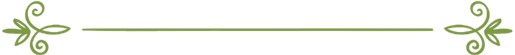 编审：伊斯兰之家中文小组مراجعة: فريق اللغة الصينية بموقع دار الإسلام圣人谈“伊历一月”与“阿舒拉日”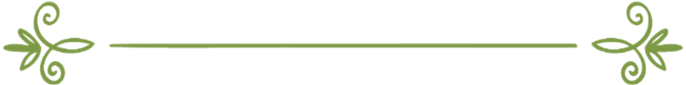 1、由艾布·拜克热（愿主喜悦之）的传述，先知（愿主福安之）说：自真主创造天地以来，时光依旧，一年分十二个月，其中四个月为禁月，它分别为：三个月是连着的：十一月、十二月和一月，及六、八月之间的七月。2、由艾布·胡莱勒（愿主喜悦之）的传述，真主的使者（愿主福安之）说：除斋月的斋戒外，最优越的斋戒是禁月的斋戒；除主命拜外，最优越的拜功是夜功拜。3、由阿依舍（愿主喜悦之）的传述，蒙昧时期的古莱士曾在阿舒拉日封斋，当先知来临麦地那后也在这一天封了斋并命人在这一天封斋。然后，当斋月成为定制后他放弃了这一天的斋戒，所以，谁要是想在这一天封斋那么他就封这一天的斋戒，谁要是不想在这一天封斋，那他同样也可以不封斋。4、由伊本·阿巴斯（愿主喜悦之） 的传述，他说：先知来到麦地那，然后，他看到犹太人在阿舒拉日的封着斋，于是他问道：你们为什么要在这一天封斋？他们说：这是吉庆的一天因为在这一天真主拯救了以色列的后裔使他们摆脱了敌人，所以先知穆萨（愿主福安之）在这一天封了斋戒。先知（愿主福安之）说：我比你们更亲近穆萨，然后先知（愿主福安之）封了阿舒拉日的斋戒并命人在这一天斋戒。5、由艾布·穆萨（愿主喜悦之）的传述，犹太人曾将阿舒拉日当作节日，先知（愿主福安之）说：你们当在这一天斋戒。6、由哈米德·伊本·阿卜杜热合曼的传述，他听到穆阿维叶（愿主喜悦之）在阿舒拉日站在演讲台上说：麦地那的人们啊！你们的学者去了哪里？我听到真主的使者（愿主福安之）说：这是阿舒拉日，真主没有规定你们在这一天斋戒但我要在这一天斋戒，谁想要在这一天斋戒那么他就斋戒，谁不想在这一天斋戒那么随意。7、由伊本·阿巴斯（愿主喜悦之）传述，他说：我从没见过先知将哪一天优越于其它的日子，除阿舒拉日和这个月（这里指的是九月）。8、由赛里麦·伊本·艾克沃尔（愿主喜悦之）的传述，他说：先知（愿主福安之）命令艾斯莱穆部落的一人给人们通知道：谁已经吃过饭了那么让他在剩余的几天斋戒，说如果还没吃饭那么让他现在斋戒，因为今天是阿舒拉日。9、由艾布·格塔代（愿主喜悦之）传述：先知（愿主福安之）说：每月的三天斋和从九月到九月的斋戒相当于一生的斋戒，阿尔法日的斋戒我祈求真主罚恕过去一年和来年所犯的罪恶，阿舒拉日的斋戒我祈求真主罚恕过去一年所犯下的罪恶。以上圣训均为两大圣训实录所辑录10、由伊本·阿巴斯（愿主喜悦之）传述，他说：真主的使者命人在一月的第十天阿舒拉日斋戒。铁尔米兹圣训实录（2\128）11、由伊本·阿巴斯（愿主喜悦之）传述，真主的使者说：你们当在阿舒拉日斋戒，你们当反对犹太教徒，你们当在阿舒拉日的前一天或后一天斋戒。艾哈迈德圣训实录（4/287）伊本·甘伊目说：（伊本·阿巴斯（愿主喜悦之）所传述的这几段圣训之间好像有抵触，其实绝不然！封阿舒拉日的斋戒可分为三个等级；其最完美的是在阿舒拉日前一天和后一天分别封两天斋戒。其次是在第九天和第十天分别斋戒两天。紧接着是仅仅在第十天斋戒。至于有些人只在第九天斋戒那是因为他没有真正领会圣训的含义！因为这种理解不论是从语言学的角度还是从教法判定来说都是不恰当的。真正至知。）伊玛目艾哈迈德说：（如果不确定一月的第一天是哪一天者因斋戒三天，那是为了确定在第九天和第十天他都封着斋，）摘自:伊斯兰讯息网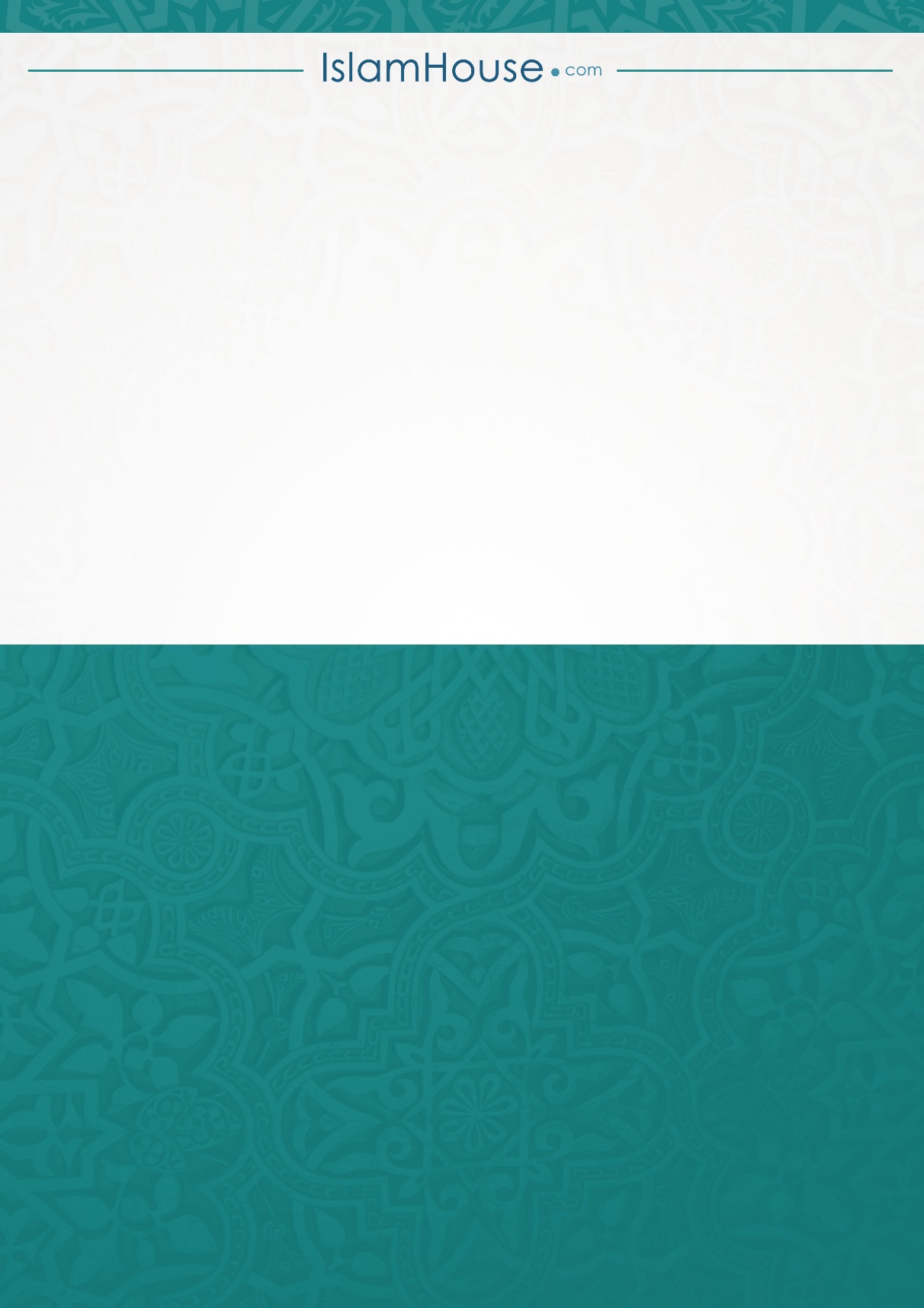 